АДМИНИСТРАЦИЯ АЛЕКСАНДРОВСКОГО СЕЛЬСОВЕТА САРАКТАШСКОГО РАЙОНА ОРЕНБУРГСКОЙ ОБЛАСТИП О С Т А Н О В Л Е Н И Е_________________________________________________________________________________________________________01.11.2017			с. Вторая Александровка			№ 54-п      В соответствии с Федеральными законами от 06.10.2003 № 131-ФЗ  «Об общих принципах организации местного самоуправления в Российской Федерации», от 06.10.1999 № 184-ФЗ «Об общих принципах организации законодательных (представительных) и исполнительных органов государственной власти субъектов Российской Федерации», от 07.06.2017 № 107-ФЗ «О внесении изменений в отдельные законодательные акты Российской Федерации в части совершенствования законодательства о публичных мероприятиях», от 19.06.2004 № 54-ФЗ «О собраниях, митингах, демонстрациях, шествиях и пикетированиях», Законом Оренбургской области от 20.12.2012 № 1301/364-V-ОЗ «О некоторых вопросах проведения публичных мероприятий и о внесении изменений в Закон Оренбургской области «О порядке подачи уведомления о проведении публичного мероприятия на территории Оренбургской области:Утвердить перечень помещений, находящихся в муниципальной собственности и пригодных для проведения встреч депутатов с избирателями  ( приложение № 1).Утвердить Порядок предоставления специально отведенных помещений, предоставляемых администрацией муниципального образования Александровский сельсовет Саракташского района, Оренбургской области, для проведения встреч депутатов с избирателями ( приложение № 2).Признать утратившим силу постановление администрации сельсовета от 22.07.2016 года № 47-п «Об утверждении перечня помещений, порядке их предоставления для проведения агитационных публичных мероприятий в форме собраний по выборам депутатов Государственной Думы Федерального Собрания Российской Федерации седьмого созыва, депутатов Законодательного  Собрания Оренбургской области шестого созыва на территории муниципального образования  Александровский сельсовет Саракташского района Оренбургской области».Контроль за  исполнением настоящего постановления оставляю за собой.  Данное постановление вступает в силу со дня подписания и  подлежит опубликованию на официальном сайте администрации Александровского сельсовета Саракташского района Оренбургской области.Главы  сельсовета						                    Е.Д. РябенкоРазослано: территориальной избирательной комиссии Саракташского района, орготделу администрации района, администрации сельсовета, прокуратуре района, в дело.П Е Р Е Ч Е Н Ьпомещений, находящихся в муниципальной собственности администрации Александровского сельсовета Саракташского района Оренбургской области      и пригодных для проведения встреч с избирателямиПорядокпредоставления специально отведенных помещений, предоставляемых администрацией муниципального образования Александровский сельсовет Саракташского района Оренбургской области, для проведения встреч депутатов с избирателями (далее – Порядок)1.Общие положения1.1. Настоящий Порядок разработан в соответствии с Федеральными законами от 06.10.2003 № 131-ФЗ  «Об общих принципах организации местного самоуправления в Российской Федерации», от 06.10.1999 № 184-ФЗ «Об общих принципах организации законодательных (представительных) и исполнительных органов государственной власти субъектов Российской Федерации», от 07.06.2017 № 107-ФЗ «О внесении изменений в отдельные законодательные акты Российской Федерации в части совершенствования законодательства о публичных мероприятиях», от 19.06.2004 № 54-ФЗ «О собраниях, митингах, демонстрациях, шествиях и пикетированиях», Законом Оренбургской области от 20.12.2012 № 1301/364-V-ОЗ «О некоторых вопросах проведения публичных мероприятий и о внесении изменений в Закон Оренбургской области «О порядке подачи уведомления о проведении публичного мероприятия на территории Оренбургской области» и устанавливает правила предоставления администрацией муниципального образования Александровский сельсовет Саракташского района Оренбургской области специально отведенных помещений для проведения встреч депутатов с избирателями.1.2. Оказание содействия в проведении встреч депутатов с избирателями осуществляет глава администрации.2. Встречи депутатов с избирателями2.1. В случае информирования администрации несколькими депутатами о проведении встреч с избирателями в одно и то же время и в одном и том же  помещении очередность использования специально отведенных помещений определяется исходя из времени получения информации.  2.2. Указанные встречи проводятся в помещениях, при условии, что их проведение не повлечет за собой нарушение функционирования объектов жизнеобеспечения, транспортной или социальной инфраструктуры, связи, создание помех движению пешеходов и (или) транспортных средств либо доступу граждан к жилым помещениям или объектам транспортной или социальной инфраструктуры. 2.3. Встречи депутатов с избирателями проводятся в специально помещениях с учетом следующих норм: 1) предельная численность лиц, участвующих во встречах, уведомление о проведении которых не требуется, – 100 человек;   2.4. Помещения, предоставляемые для проведения встреч, расположены в зданиях, принадлежащих на праве собственности муниципальному образованию Саракташский район Оренбургской области.  2.6. Предоставление помещений осуществляется на безвозмездной основе.2.7. Помещения предоставляются по рабочим и выходным (праздничным) дням с 9-00 до 18-00 часов. 3. Встречи депутатов с избирателями в форме публичного мероприятия3.1. Указанные встречи проводятся в помещениях с учетом положений пунктов 2.2.-2.7. настоящего Порядка.3.2. Обеспечение безопасности при проведении публичных мероприятий осуществляется в соответствии с законодательством Российской Федерации.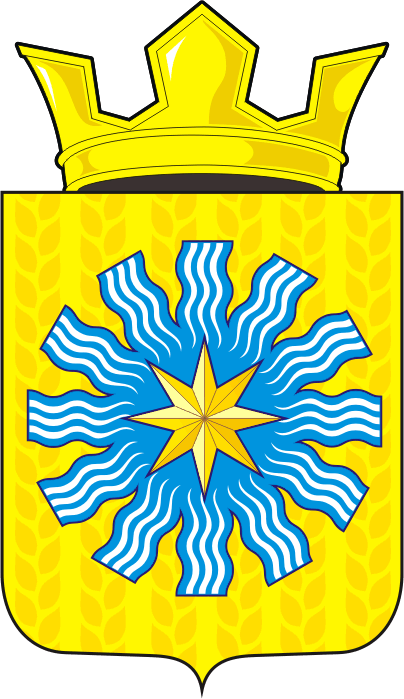 Об утверждении Порядка предоставления и перечня специально отведенных помещений, находящихся в муниципальной собственности для проведения встреч депутатов с избирателямиПриложение № 1к постановлению администрации Александровского сельсоветаот  01.11.2017   №  54-п№№ п/пНаименованиеАдресПримечание1.Здание Александровского СДК, актовый залс. Вторая Александровка, ул. Куйбышевская, д.11Приложение № 2к постановлению администрации Александровского сельсоветаот  01.11.2017   №  54-п